УТВЕРЖДЕНОПриказом от 16.04.2024 № 31- ОДПОРЯДОК          учета, хранения и выдачи ключей от кабинетов и помещений МАУ ДО «ДШИ» с. ИнзерОбщие положенияВ целях обеспечения безопасности учебного, производственного процессов и хозяйственной деятельности, сохранности материальных ценностей, и контроля доступа на объекты MAУ ДО «ДШИ» с. Инзер (под объектами MAУ ДО «ДШИ» с. Инзер понимается, помещения, находящиеся в оперативном управлении MAУ ДО «ДШИ» с. Инзер), вводится порядок учета, хранения и выдачи ключей (далее по тексту — порядок обращения с ключами) от помещений любого назначения.Порядок обращения с ключами является составной частью системы безопасности объекта. Он предусматривает правила обращения с ключами, разграничение ответственности должностных лиц за учет, хранение, выдачу ключей, изготовление дубликатов или замену замков.Учет и хранение ключейВсе имеющиеся на объекте ключи от входных дверей коридоров, классов, служебных, чердачных помещений, эвакуационных и аварийных выходов, подлежат учету и регистрации в журнале учета, хранения и выдачи ключей.Все ключи должны быть снабжены бирками с номерами помещений или их наименованиями.Рабочий комплект ключей, предназначенный для повседневного обращения, хранится на стенде в комнате для персонала.Резервные комплекты ключей от помещений хранятся в кабинете директора в отдельном, запирающемся шкафу, и на посту охраны для постоянного хранения. Использование резервного комплекта ключей допускается только в случае аварийной ситуации с обязательным уведомлением администрации МАУ ДО «ДШИ» с. Инзер.Запрещается изготовление, использование и хранение персоналом неучтенных ключей.При утрате ключа от помещения, где находится компьютерная техника, музыкальные инструменты, иные материальные ценности проводится служебное расследование по результатам которого принимается решение о замене дверного замка и привлечения к ответственности лиц, допустивших утрату.После окончания рабочего дня сотрудник МАУ ДО «ДШИ», покидающий рабочее место обязан закрыть служебное помещение (кабинет) на ключ и повесить его на специальном стенде в комнате для персонала.В случае выявления отсутствия ключей выясняются причины и принимаются меры для устранения. Порядок выдачи резервных ключейВыдача (прием) резервных ключей производится дежурным вахтером смены.Ключи от кабинетов, залов для проведения различного рода общественных мероприятий, конкурсов и др. могут выдаваться по согласованию с директором ДШИ.Выдача ключей обучающимся, лицам, не являющимися сотрудниками, не допускается.Ответственность за полученные ключи до момента их сдачи и соответствующей записи в журнале выдачи ключей, несет лицо, получившее их.Процедура выдачи ключей на посту вахты и их возврат должна сопровождаться записью в журнале.Запрещается учителям, административно-хозяйственному, учебно-вспомогательному персоналу, обучающимся и иным лицам самостоятельно брать ключи из ящика для хранения резервных ключей.Ответственность за сохранность ключей в ящике для хранения ключей несет дежурный вахтер.В случае нарушения п.2.8 проводится служебная проверка.При утере ключа проводится служебная проверка. Служебная проверка фиксируется актом.Изготовление дубликатов ключейПри необходимости изготовления дубликатов ключей, замены замков в помещениях, работники подают заявку на имя директора.Факт изготовления дубликатов ключей, замены замков отражается в журнале учета ключей.При утрате ключей, сотрудник обязан в письменном виде поставить в известность директора ДШИ.Приложение №1 к Порядку  от 16.04.2024г.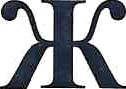 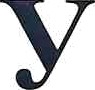 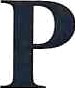 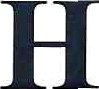 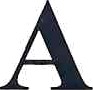 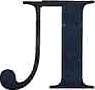 учета, хранения и выдачи ключей от классов и помещений MOУ ДО «ДШИ» с. ИнзерНачат:	20	г.Окончен:	20	г.Срок хранения 5 (пять) лет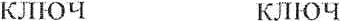 ДатаНомер/ наименование помещенияВремя выдачи ключейФ.И.О. лица, получившего ключ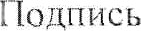 лица, получившего ключВремясдачиключаФ.И.О. лица,сдающего ключПОДПИСЬлица,сдавшегоПОДПИСЪлица,принявшего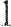 23456789